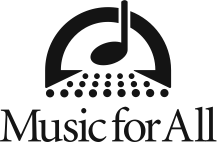 David Simons Joins the Music for All Board of DirectorsDENVER –David Simons, Software Developer at Bertram Labs in Denver, has been elected to the Music for All Board of Directors. Music for All is a nonprofit educational organization, whose mission is to create, provide, and expand positively life-changing experiences through music for all. Music for All annually presents more than 30 programs and events nationwide, including the Bands of America Grand National Championships, Music for All National Festival, and a national summer camp for school music students and teachers.“We welcome David Simons to our Music for All Board, and are delighted by the skills and talents that he brings to our organization,” says Gayl Doster, Chairman of the Music for All Board of Directors. “David’s expertise in technology will be invaluable for us as we proceed with our efforts to use the latest technology in every aspect of our organization.”“Music for All is the gold standard in presenting music festivals and competitions all across the United States, giving students and teachers the unparalleled opportunity to perform and be evaluated at the highest levels and on the biggest stages,” Mr. Simons says on his appointment to the Board of Music for All. “Coupled with its concentrated focus and advocacy for music education for every student in America, Music for All is a critical champion for the arts in education and I am excited to serve the organization in accomplishing its goals and mission.Prior to serving on the technology team, Mr. Simons was a member of the investment team for Bertram Capital, targeting investments and advising in the operations and strategic management of portfolio companies in the business services, health care, technology, and consumer industries.Mr. Simons is an alumnus of Center Grove High School in Greenwood, Ind., where he was an active member and performer in many ensembles of the music program, including its storied marching band. He received a Bachelor of Arts from DePauw University, where he studied economics and computer science.About Music for All
Since 1975, Music for All, through its Music for All, Bands of America and Orchestra America programs, has been a destination and set the standard for scholastic music ensemble performance and music education advocacy. As a 501(c)(3) nonprofit educational organization, Music for All’s mission is to create, provide, and expand positively life-changing experiences through music for all. Music for All’s vision is to be a catalyst to ensure that every child in America has access and opportunity for active music-making in their scholastic environment. Music for All’s programs include 30+ annual events, including the Bands of America Grand National Championships and Regional Championships for marching band, the Music for All Summer Symposium camp for students and teachers, the Music for All National Festival and Affiliate Regional Music Festivals for concert bands, orchestras, choirs, jazz and percussion ensembles, and national honor bands and orchestras.Music for All SponsorsMusic for All efforts are supported through sponsorships, including current partnerships with National Presenting Sponsor: Yamaha Corporation of America; Official Uniform Sponsor: Fred J. Miller, Inc.; Official Student Travel Partner: Music Travel Consultants; Official Performance Equipment Sponsor: Wenger Corporation; Corporate Sponsors: Ball State University, United States Marine Drum & Bugle Corp, Zildjian and Vic Firth Company, Visit Indy and the City of Indianapolis, and Strategic Advocacy Partner: NAMM; Associate Sponsors: Delivra, Vandoren, Director’s Showcase International, Krispy Kreme Doughnut Corporation, REMO, Tresona Multimedia, and Woodwind & Brasswind. Music for All is also supported by the Indiana Arts Commission, Arts Council of Indianapolis, the Ball Brothers Foundation, George and Frances Ball Foundation, Lilly Endowment Inc., and Allen Whitehill Clowes Charitable Foundation Inc.# # #**FOR IMMEDIATE RELEASE**MEDIA CONTACT:Lucy Wotell
Marketing Coordinator
Direct phone:  317-524-6213
Fax 317-524-6200Lucy.W@musicforall.org